OZNAM Kurz Vysokoškolská pedagogika Oddelenie spoločenských vied ÚJSŠ TUKE organizuje v akademickom roku 2023/2415. beh akreditovaného kurzu podľa štandardov IGIP (Internationale Gesellschaft für Ingenieurpädagogik)pre učiteľov TUKE s možnosťou získania medzinárodného certifikátu a titulu ING.PAED.IGIP na základe  osvedčenia z kurzu 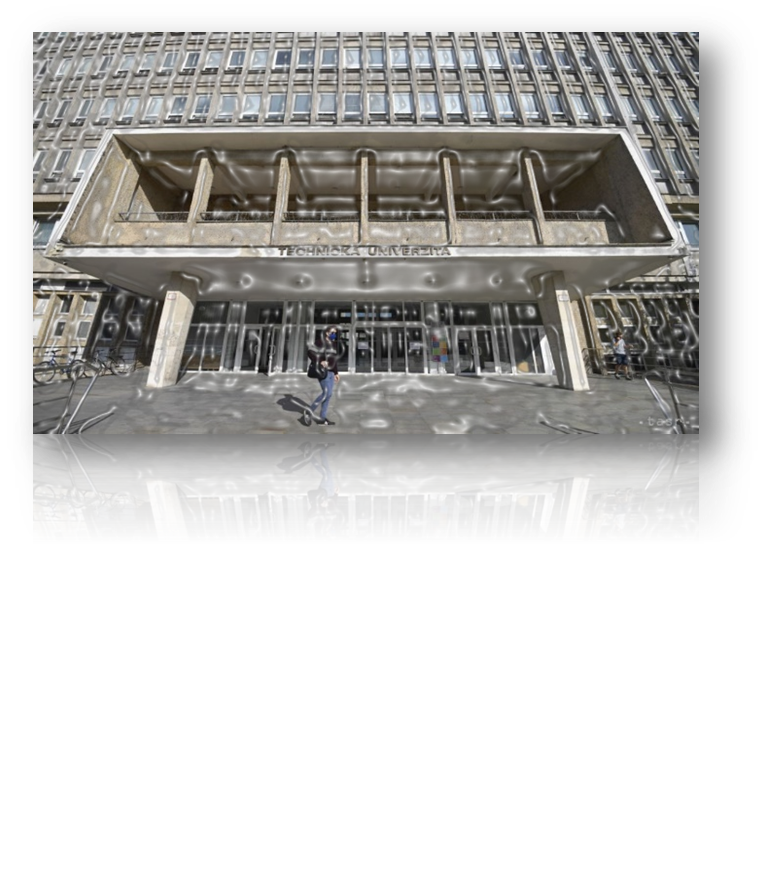 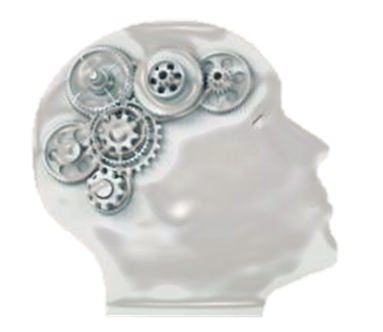 Prihlásiť sa môžete podaním prihlášky. Viac informácii na web stránke https://osv-ip.tuke.sk/Oddelenie spoločenských vied ÚJSŠTechnická univerzita v Košiciach, Vysokoškolská 4, 042 00 Košicehttps://osv.tuke.sk/Email: slavka.krupasova@tuke.sk